Отдел культуры администрации Сосновского муниципального районаPOTOKOJI17.07.2014 г.	№:1с. Долгодеревенское, РДКЗаседания Общественного совета по независимой оценки качества деятельности учреждений культуры Сосновского муниципального районаВремя проведения заседания: 18-00 Присутствовали:1 .Тележенко Ольга Семеновна - председатель районного профсоюза работников образования, член Общественного совета;Белобровка Галина Юрьевна - председатель районного профсоюза работников культуры, член Общественного совета;Дмитришина Татьяна Ивановна - Заслуженный работник культуры РФ, член Общественного совета;Гудинов Виктор Сергеевич - председатель общественной организации ветеранов (пенсионеров) войны, труда, вооруженных сил и правоохранительных органов Сосновского муниципального района Челябинской области, член Общественного совета;Кайбелев Руслан Газинурович - представитель районного Совета молодежи, член Общественного совета;Махнина Анна Александровна - представитель СМИ, член Общественного совета.Так же присутствуют начальник Отдела культуры Т.И. Маркина, руководители учреждений культуры района.Из 7 членов общественного совета прибыли 6. Заседание правомочно.Повестка дня:1. Выбор председателя Общественного совета, заместителя председателя, технического секретаря. Доклад начальника Отдела культуры Маркиной Т.И на тему «Мониторинг качества предоставления услуг в учреждениях культуры Сосновского муниципального района». Обсуждение доклада. Обозначить повестку следующего заседания.Первое заседание ведет начальник Отдела культуры администрации Сосновского муниципального района Т.И.Маркина (основание: «Положение об Общественном совете по независимой оценке качества деятельности учреждений культуры Сосновского муниципального района»).По первому вопросу слушали: членов Общественного совета Тележен ко О. С., Гуди нова В. С.Решили: Председателем Общественного совета избрать Дмитришину Т.И. - решение принято единогласно; Заместителем председателя Общественного совета избрать Кайбелева Р.Г. - решение принято единогласно; Техническим секретарем избрана ('идякина С.II. -- старший инспектор Отдела культуры - решение принято единогласно.По второму вопросу слушали: начальника Отдела культуры Т.И. Маркину.Решили: Принять доклад к сведению, Усовершенствовать систему оценивания персонала в учреждениях культуры, Проводить анкетирование по отраслям деятельности учреждений. Так, по итогам III квартала провести анкетирование в МБУК МСКО, а по итогам IV квартала - в ДШИ района. Отделу культуры разработать анкеты, согласовать их с председателем Общественного совета,■ провести мониторинг среди населения района, представить его результаты по окончанию II полугодия 2014 г.Итоги голосования:За: 6 человек Против: 0Решение принято единогласно.По третьему вопросу слушали: председателя Общественного совета Дмитришину Т.И.Решили: Провести следующее заседание по итогам II полугодия 2014 г в январе 2015 года, Принять повестку дня следующего заседания: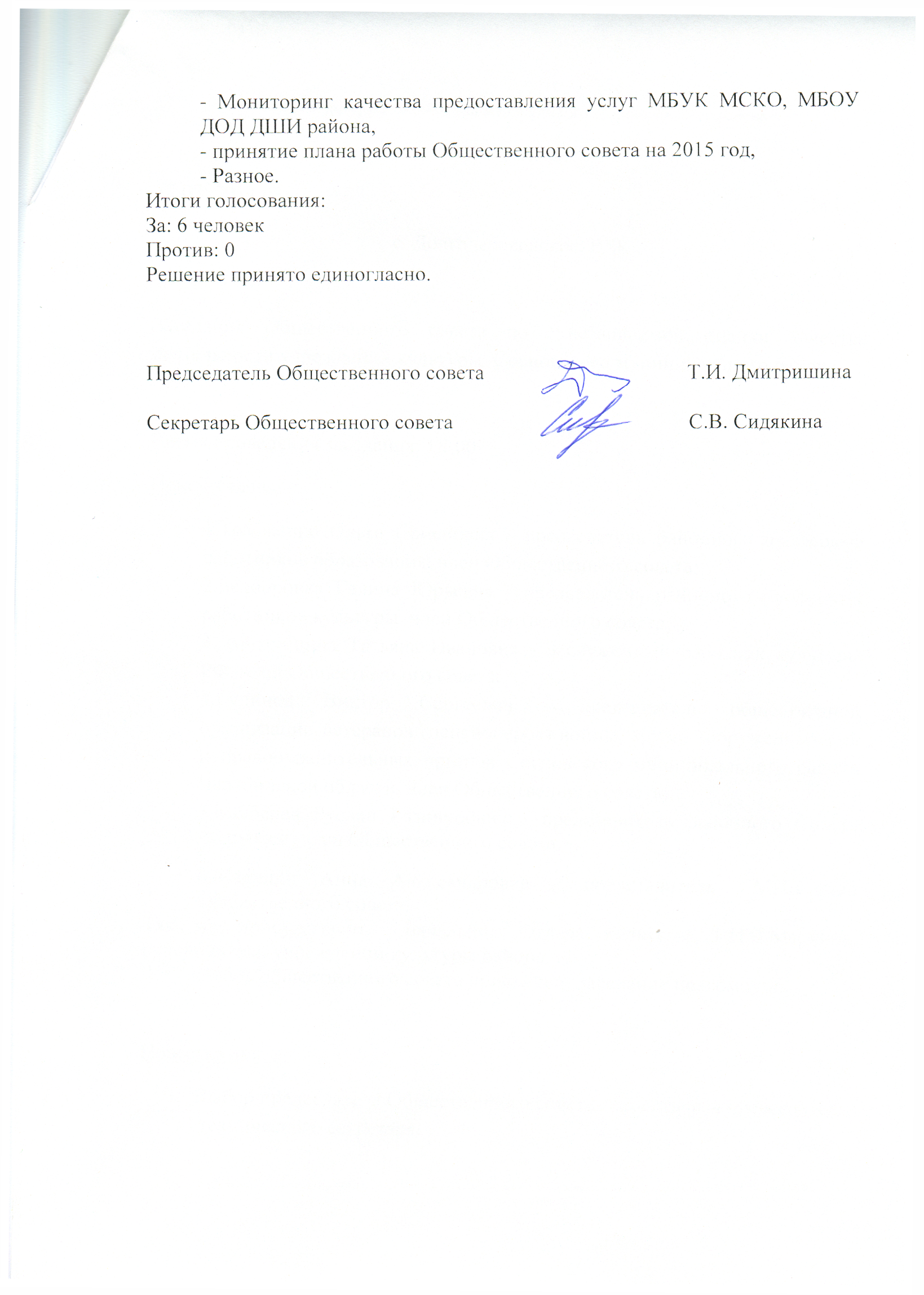 